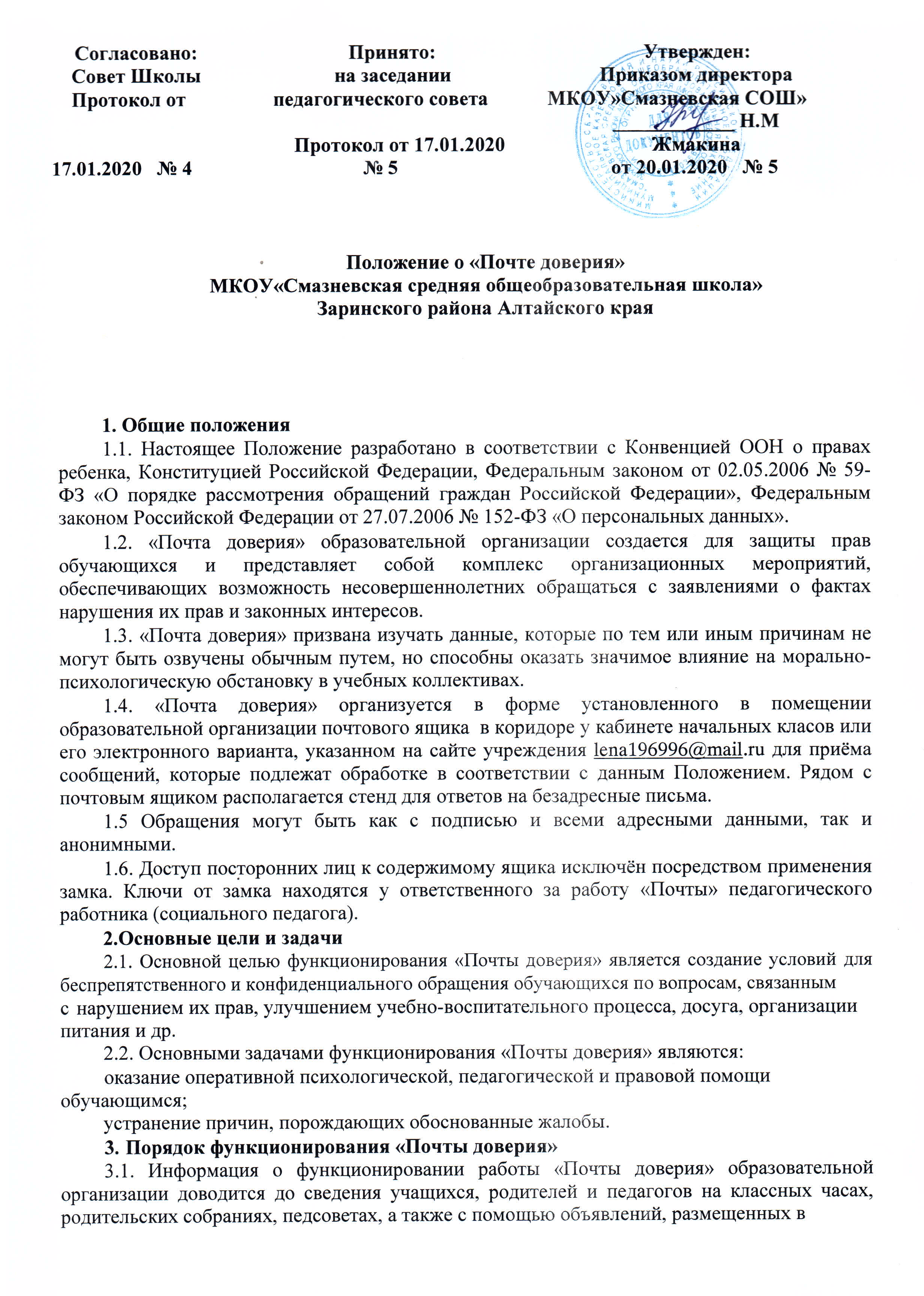 отведенных для этого местах и на сайте организации. Правила работы размещены на почтовом ящике (а также на сайте организации для электронного почтового ящика).3.2. Выемка обращений осуществляется социальным педагогом каждый день в 13.003.3. После выемки обращений социальный педагог в тот же день: проводит регистрацию обращений в журнале; определяет сроки исполнения обращений.случае, если содержание обращения не входит в его компетенцию,он передает данное обращение заместителю директора.3.4. Ответ на адресное обращение предоставляется в течение 5 рабочих дней (за исключением экстренных ситуаций) при личной встрече или по указанному каналу обратной связи (WhatsApp, электронная почта и др.), а на анонимное обращение - помещается на стенд рядом с почтовым ящиком.3.5. При размещении на стенде ответов на анонимные сообщения на листе ответа указывается дата и время соответствующего письма, чтобы автор мог его идентифицировать. Стенд обновляется по мере появления новых обращений и ответов на них.4. Регистрация, учет и хранение обращений4.1. С целью ведения учёта и контроля качества реагирования и рассмотрения обращений воспитанников ведётся «Журнал учёта информации» (далее - журнал).4.2. Листы Журнала должны быть пронумерованы, прошнурованы и иметь следующие реквизиты:а) порядковый номер обращения;б) дата выемки (приема) обращения из «Ящика доверия»;в) фамилия, имя, отчество заявителя, адрес (в случае поступления анонимного обращения ставится отметка «аноним»);г) группа, номер его контактного телефона (при наличии); д) краткое содержание обращения; е) отметка о принятых мерах.4.3. Хранение и заполнение журнала осуществляет социальный педагог по мере поступления обращений в «Почту доверия». Сроки хранения журнала определяются организацией в соответствии с номенклатурой дел.4.4. Результаты работы «Почты доверия» обобщаются, анализируются. По итогам учебной четверти аналитическая справка о поступивших обращениях предоставляется директору образовательной организации.4.5. Поступившие обращения, а также снятые со стенда ответы хранятся у социального педагога в течение 1 года с даты регистрации обращения в Журнале. По истечении срока хранения, поступившие обращения подлежат уничтожению.5. Ответственность5.1. Должностные лица, работающие с информацией, полученной посредством «Почты доверия», несут персональную ответственность за соблюдение конфиденциальности полученных сведений.Приложение к Положениюо «Почте доверия»Правила работы «Почты доверия»Ящик, который вы видите перед собой – это «Почта доверия». Здесь вы можете оставить свое обращение (письмо, записку) с вопросами, просьбами, изложением проблемы, описанием тревожащей вас ситуации, предложениями, пожеланиями и т.п. Если хочется что-то сказать, но вы стесняетесь или боитесь – напишите!Указывать имя и фамилию не обязательно, то есть ваше послание может быть анонимным. Только обязательно поставьте ДАТУ и ВРЕМЯ, чтобы потом найти ответ на свое обращение.При работе с обращениями соблюдается принцип конфиденциальности – ваше сообщение будет известно только ответственному за работу «Почты» педагогу и тому, кто может решить вашу проблему.случае обращения с указанными контактными данными - ответ предоставляется лично или через электронную почту. В случае анонимного обращения - помещается на стенд рядомпочтовым ящиком.Запомнив указанную вами ДАТУ и ВРЕМЯ, вы сможете прочесть ответ на свое письмо,никто даже не узнает, что вы воспользовались «Почтой доверия», если только вы сами не захотите об этом рассказать.Выемка сообщений происходит каждый день в 16.00. Ответ размещается на стенде или по указанным в обращении каналам связи в течение 5 учебных дней.Помните: проблема решится быстрее, если вы о ней скажете!Правила работы электронной «Почты доверия»Уважаемые ребята, родители и педагоги!В нашей образовательной организации работает электронная почта доверия.Если у вас есть личная проблема, которую вы не в состоянии решить сами, или если вы почувствовали себя некомфортно в стенах нашей организации, то вы можете написать сообщение и отправить его по электронному адресу lena196996@mail.ruБудьте уверены, что ваше сообщение обязательно будет рассмотрено.При работе с обращениями соблюдается принцип конфиденциальности – ваше сообщение будет известно только ответственному за работу «Почты» педагогу и тому, кто может решить вашу проблему.Указывать имя и фамилию не обязательно, то есть ваше послание может быть анонимным.Ответ будет отправлен на обратный адрес вашей электронной почты в течение 5 учебных дней.Полученные сообщения открываются и изучаются ежедневно в 21.00.«Голухинская средняя общеобразовательная школа»Заринского района Алтайского краяЖурнал учёта информациииз «Ящика доверия»№дата выемкифамилия,номеркраткоеотметка орезуль(приема)имя, отчествоконтактногосодержаниепринятыхтативностьобращениязаявителя,телефона (приобращениямераханоним,наличии)группа,